1. Cumulative Number of Licenses granted under Section 17 of the Sri Lanka Telecommunications Act No 25 of 1991 as amended.SLTL, Lanka Bell, Dialog Broadband are entitled to provide Pay phone and Data services according to their licences.2. Statistical Overview of the Telecommunication Sector as at end of Dec 2014* - Provisional                                     ** - Definition has been changed 3. Performance of Fixed Access Telephone Subscribers as at Dec 20144.  Mobile Subscribers (1992 – 2014 Dec)Note: The definition of Active subscriber was revised in January 20135. Internet & Email Subscribers (Fixed & BB Mobile)6. Provincial Distribution of Payphones (Dec 2014)8. Employment Opportunities in Telecommunication Sector*. – Provisional     Note: SSC (Secondary Switching Centre)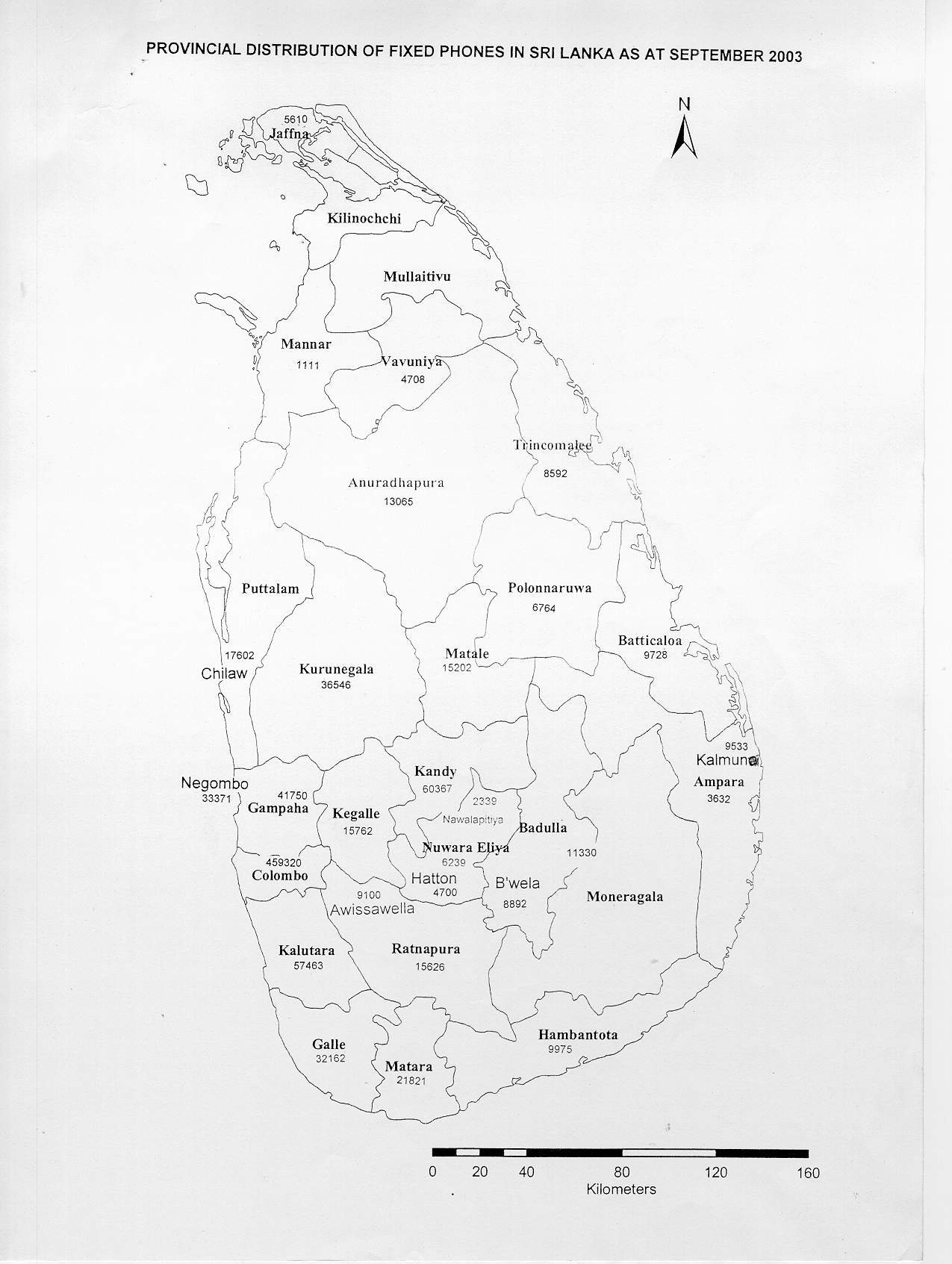 Category of ServiceLicensed under Section 17 of the Act.2014 DecCategory of ServiceLicensed under Section 17 of the Act.Fixed Access Telephone service3Cellular Mobile phones5Data Communications (Facility based)5Data Communications (Non-facility based) & ISP’s10Trunk  Radio1Leased Circuit Providers1Licensed Payphone Service Providers 1External Gateway Operators06Direct-to-Home Satellite Broadcasting Service 03Cable TV Distribution Network03Satellite Services01Sub Total39Number of System Licenses3939Total number of Fixed phones2,709,8482,709,848Teledensity (Fixed Phones per 100 inhabitants) 13.013.0Number of Cellular Mobile Subscribers (90 days)22,123,00022,123,000Mobile Subscription per 100 people107107Internet & Email Subscribers – Fixed 606,100606,100Fixed Narrowband subscribers38,49938,499Fixed Broadband subscribers567,601567,601Internet & Email Broadband Subscribers (Mobile ) 2,802,881**2,802,881**Number of Public Pay Phone Booths66426642Year1990199119921993199419951996199719981999200020012002200320042005200620072008200920102011201220132014 Subscribers121,388125,834135,504157,774180,724204,350255,049341,622523,529669,113767,411827,195883,108939,013991,2391,243,9941,884,0762,742,0593,446,4113,435,9583,578,4633,608,3923,449,3912,706,7872,709,848Year199219931994199519961997199719981999200020012002200320042005200620072008 2009 201020112012 20132014 DecSubscribers2,64414,68729,18251,31671,029114,888174,202174,202256,655430,202667,662931,4031,393,4032,211,1583,361,7755,412,4967,983,48911,082,45414,264,44217,267,40718,319,44720,324,07020,315,15022,123,000Western3,307Southern                             659Central                             801Sabaragamuwa                           371Uva                             234North Central                             292                             647East                             255North 76Total6,6422011201120112011201120112011201220122012201220122012201220122013201320132013201420142014201420142014Q1Q2Q2Q3Q3Q4Q4Q1Q1Q2Q2Q3Q3Q4Q4Q1Q2Q3Q4Q1Q2Q2Q3Q4Q4Incoming CallsIncoming CallsIncoming CallsIncoming CallsIncoming CallsIncoming CallsIncoming CallsIncoming CallsIncoming CallsIncoming CallsIncoming CallsIncoming CallsIncoming CallsIncoming CallsIncoming CallsIncoming CallsIncoming CallsIncoming CallsIncoming CallsIncoming CallsIncoming CallsIncoming CallsLocal8,885,560,7969,278,005,3579,711,571,0489,711,571,0489,808,405,2119,808,405,21110,182,583,99310,182,583,99310,239,486,07410,239,486,07410,641,734,86310,641,734,86310,514,890,36710,514,890,36710,881,678,19010,881,678,19010,412,722,91910,776,567,1689,562,501,17810,660,684,74010,764,787,40610,764,787,40611,083,941,523F –926,483,695M - 9,999,911,257International481,289,292495,518,656523,739,239523,739,239476,762,012476,762,012493,231,675493,231,675488,145,802488,145,802496,405,338496,405,338545,491,641545,491,641517,577,549517,577,549476,844,498504,719,629436,648,361481,286,544.6497,280,694497,280,694492,429,508F –125,965,531M – 336,627,996Outgoing CallsOutgoing CallsOutgoing CallsOutgoing CallsOutgoing CallsOutgoing CallsOutgoing CallsOutgoing CallsOutgoing CallsOutgoing CallsOutgoing CallsOutgoing CallsOutgoing CallsOutgoing CallsOutgoing CallsOutgoing CallsOutgoing CallsOutgoing CallsOutgoing CallsOutgoing CallsLocal8,537,531,4959,197,141,5909,756,732,9689,756,732,9689,756,683,8329,756,683,83210,085,613,37710,085,613,37710,191,979,18910,191,979,18910,658,090,97510,658,090,97510,489,183,48910,489,183,48910,345,226,36410,345,226,36410,271,312,62210,855,726,7819,571,539,72910,659,215,01710,819,789,48910,819,789,48911,169,525,246F -  949,135,254M – 10,018,736,849International169,612,460172,325,661175,099,111175,099,111177,028,442177,028,442174,164,782174,164,782175,234,314175,234,314182,371,931182,371,931179,455,440179,455,440165,214,597165,214,597178,509,175179,836,244163,636,296173,801,739.6172,244,287.3172,244,287.3146,479,278F -   31,572,875M – 132,293,278Category of Service 1997199819992000200120022003 20042005200620072008 200920102011201220132014 Fixed Access Telephony – SLTL        8,793          8,648          8,802          9,126 8,681 8,4117,3037,2117,2957,1727,0336,9836,5576,29761506,06159055824                                         - WLL (Suntel [+DBN+LBell) + DDialog Broadband?)            476             814             740             783 810 8228338141,0532,1542,8522,5322,38822751,9951,52414591407Cellular            425             552             852          1,016 1,124 1,0631,6992,2072,3603,5254,9855,7164,9694,59543534,55947444714Radio Paging           190             185             148             108 57 303221N/AN/AN/AN/AN/AN/AN/AN/AN/AN/ADATA Communication            285             318             337 337437 277285285242275275275275275275275275275*Public Payphones            116             180             250             353 337 290236275295299299299299299299299299299*Total       10,285        10,697        11,129        11,386 11,446 10,89310,38810,81311,24513,42515,44415,80514,48813,74112,98212,71812,68212,519